Objednávka č.OKS3268705   xxxxxxxxx  7.3.2024 9:08  Komu: 'NEOS - objednavky' xxxxxxxxxx> Dobrý deň,  Vašu objednávku akceptujeme. Prajem príjemný deň  S pozdravom  Ing. Michal Hajmach  Objednavky/orders  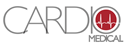 Cardiomedical, s.r.o.  
Na Pořičí 1079/3a  
110 00 Praha  Telefon: xxxxxx Mobil: +xxxxx Fax: +xxxxxE-mail:xxxx 